          13 октября 2020 года в  Центре «Точка роста» прошла встреча с представителями Центра инновационного и гуманитарного образования ГАНОУ СО «Дворец молодёжи» города Екатеринбурга в формате круглого стола. 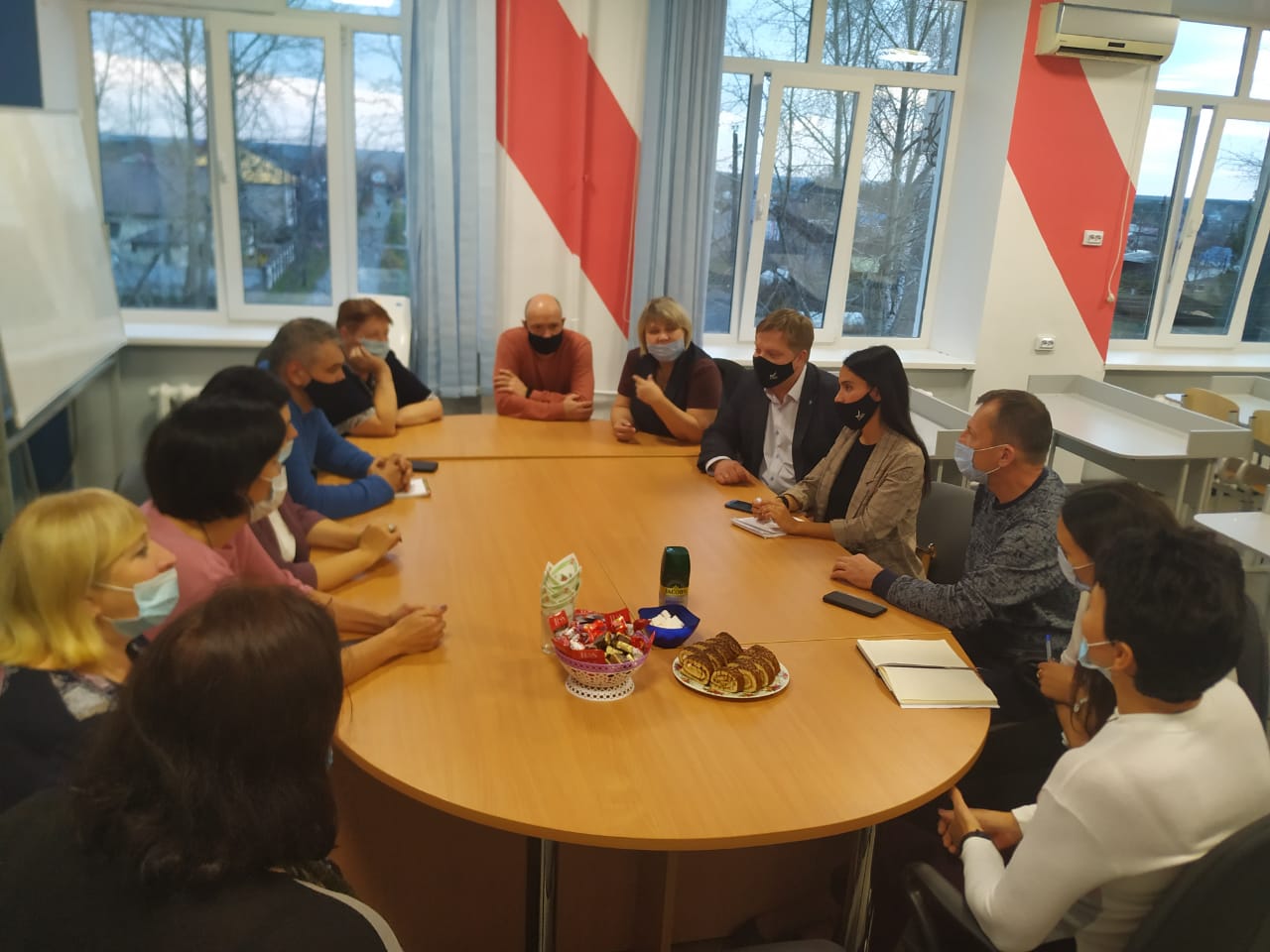 